PurposeThe purpose of this policy is to outline the values of our school community and explain the vision, mission and objectives of our school.PolicyMurrabit Group School is committed to providing a safe, supportive and inclusive environment for all students, staff and members of our community. Our school recognises the importance of the partnership between our school and parents and carers to support student learning, engagement and wellbeing. We share a commitment to, and a responsibility for, creating an inclusive and safe school environment for our students. The programs and teaching at Murrabit School support and promote the principles and practice of Australian democracy, including a commitment to:elected governmentthe rule of lawequal rights for all before the lawfreedom of religionfreedom of speech and associationthe values of openness and tolerance. This policy outlines our school’s vision, mission, objective, values and expectations of our school community. This policy is available on our school website, our staff induction handbook and enrolment/transition packs.Vision Murrabit Group School’s vision is: “We want the children at Murrabit Group School to fly!” and our beliefs are based on the core values of respect, honesty, teamwork, learning and persistence”Our belief is that every student has the ability to learn, and that this best occurs in a flexible, warm, happy and positive environment.Mission Murrabit Group School’s mission is:We - conveys a sense of unity between students, teachers, support staff, parents and the community.Work together - acknowledges that all stakeholders have an investment in and responsibility for having a productive school, and that partnership of teachers with other teachers, with parents and with students will always result in better outcomes for each student when compared to teachers working in isolation.To develop potential - recognizes that there is no limit to the achievement possible, recognizes that development occurs academically, socially, physically and emotionally.VALUESOur values are:Respect: value yourself, others and the environment. Honesty: being open and honest in all transactions with all people. Teamwork: learning together to achieve the best possible outcomes. Learning: developing and acquiring knowledge, skills, values and attitudes. Persistence: through hard work, dedication and self-belief children can achieve their personal best. Behavioural expectations Murrabit Group School acknowledges that the behaviour of staff, parents, carers and students has an impact on our school community and culture. We acknowledge a shared responsibility to create a positive learning environment for the children and young people at our school.  As principals and school leaders, we will: model positive behaviour and effective leadershipcommunicate politely and respectfully with all members of the school communitywork collaboratively to create a school environment where respectful and safe behaviour is expected of everyonebehave in a manner consistent with the standards of our profession and meet core responsibilities to provide safe and inclusive environmentsplan, implement and review our work to ensure the care, safety, security and general wellbeing of all students at schoolidentify and support students who may be at riskdo our best to ensure every child achieves their personal and learning potentialwork with parents to understand their child’s needs and, where necessary, adapt the learning environment accordinglyrespond appropriately when safe and inclusive behaviour is not demonstrated and implement appropriate interventions and sanctions when requiredinform parents of the school’s communication and complaints proceduresask any person who is acting in an offensive, intimidating or otherwise inappropriate way to leave the school grounds.  As teachers and non-teaching school staff, we will:model positive behaviour to students consistent with the standards of our professioncommunicate politely and respectfully with all members of the school communityproactively engage with parents about student outcomeswork with parents to understand the needs of each student and, where necessary, adapt the learning environment accordinglywork collaboratively with parents to improve learning and wellbeing outcomes for students with additional needscommunicate with the principal and school leaders in the event we anticipate or face any tension or challenging behaviours from parentstreat all members of the school community with respect.As parents and carers, we will:model positive behaviour to our childrencommunicate politely and respectfully with all members of the school communityensure our child attends school on time, every day the school is open for instructiontake an interest in our child’s school and learningwork with the school to achieve the best outcomes for our childcommunicate constructively with the school and use expected processes and protocols when raising concernssupport school staff to maintain a safe learning environment for all studentstreat all school leaders, staff, students, and other members of the school community with respect.As students, we will:model positive behaviour to other studentscommunicate politely and respectfully with all members of the school community. comply with and model school valuesbehave in a safe and responsible mannerrespect ourselves, other members of the school community and the school environment.actively participate in schoolnot disrupt the learning of others and make the most of our educational opportunities.  As community members, we will:model positive behaviour to the school communitytreat other members of the school community with respectsupport school staff to maintain a safe and inclusive learning environment for all students
Unreasonable behavioursSchools are not public places, and the Principal has the right to permit or deny entry to school grounds (for more information, see the Department’s Policy and Advisory Library: Trespass in SchoolsUnreasonable behaviour that is demonstrated by school staff, parents, carers, students or members of our school community will not be tolerated at school, or during school activities. Unreasonable behaviour includes:speaking or behaving in a rude, manipulative, aggressive or threatening way, either in person, via electronic communication or social media, or over the telephonethe use or threat of violence of any kind, including physically intimidating behaviour such as aggressive hand gestures or invading another person’s personal spacesending demanding, rude, confronting or threatening letters, emails or text messagessexist, racist, homophobic, transphobic or derogatory commentsthe use of social media or public forums to make inappropriate or threatening remarks about the school, staff or students.Harassment, bullying, violence, aggression, threatening behaviour and unlawful discrimination are unacceptable and will not be tolerated at our school.Unreasonable behaviour and/or failure to uphold the principles of this Statement of Values and School Philosophy may lead to further investigation and the implementation of appropriate consequences by the school Principal. At the Principal’s discretion, unreasonable behaviour may be managed by:requesting that the parties attend a mediation or counselling sessionsimplementing specific communication protocolswritten warningsconditions of entry to school grounds or school activitiesexclusion from school grounds or attendance at school activitiesreports to Victoria Policelegal actionInappropriate student behaviour will be managed in according with our school’s Student Wellbeing and Engagement Policy.Our Statement of Values and School Philosophy ensures that everyone in our school community will be treated with fairness and respect. In turn, we will strive to create a school that is inclusive and safe, where everyone is empowered to participate and learn. COMMUNICATION This policy will be communicated to our school community in the following ways: Available publicly on our school’s website  Provided to staff at induction and included in staff handbook/manual Made available in hard copy from school administration upon requestpolicy review and approval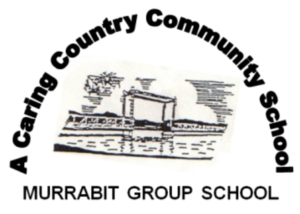 Statement of Values and Philosophies PolicyMurrabit Group SchoolApril 2021Policy last reviewed 28th April, 2021 Approved by  School Council, Murrabit Group School Next scheduled review date  April 2024